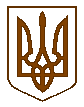 Баришівська селищна рада                                                                                                                                Броварського районуКиївської областіVIII скликанняР І Ш Е Н Н Я22.11.2021								                 № 909-15-08Про надання згоди на укладання короткостроковихдоговорів оренди земельних ділянок СТОВ «Агро Сателіт»                         на території Сезенківського старостинського округу        Відповідно до вимог ст.12 Земельного кодексу України,  ст.26 Закону України „Про місцеве самоврядування в Україні”,   розглянувши клопотання   директора СТОВ «Агро Сателіт»  А.Ф.Ященка   (с.Бзів, вул.Харківське шосе,57) щодо укладання договору оренди на земельну ділянку   на території  Сезенківського старостинського округу Баришівської селищної ради Броварського району Київської області (за межами населеного пункту), враховуючи пропозиції  постійної комісії  з   питань  регулювання  земельних ресурсів та  відносин, містобудування та архітектури охорони довкілля та благоустрою населених пунктів, селищна рада в и р і ш и л а:           1.Надати згоду СТОВ «Агро Сателіт» на укладання короткострокового договору оренди на земельну ділянку площею 8,1279 га для  ведення товарного сільськогосподарського виробництва на території Сезенківського  старостинського  округу Баришівської селищної ради Броварського району Київської області (за межами населеного пункту) терміном на 11 місяців.		   2. Встановити розмір орендної плати  за вищезазначену земельну ділянку  12%  у    відповідності від нормативно грошової оцінки  одиниці площі ріллі за 1га  по Київській області, що становить 26531,00 грн. (станом на 01.01.2021).            3.Договір набуває чинності з 01.12.2021 по 01.11.2022. 	        4.Оприлюднити рішення на офіційному веб-сайті Баришівської селищної ради.            5.Контроль за виконанням рішення покласти на постійну комісію з питань  регулювання  земельних ресурсів та  відносин, містобудування та архітектури охорони довкілля та благоустрою населених пунктів.            Селищний голова                                      Олександр ВАРЕНІЧЕНКО